Краткая презентация наглядного дидактического пособия1. Название пособия: Ролевой костюм по экологии «Северный край».2. Район: Архангельская область, город Котлас3. Образовательное учреждение: МБДОУ «Детский сад общеразвивающего вида № 14 «Искорка» 4. Участники: Гришук Людмила Николаевна, воспитатель; Пятаева Анжела Александровна, воспитатель; Собашникова Наталья Александровна, воспитатель.5. Контактный адрес  электронной почты: golyschеva.elvira@yandex.ru    Контактный телефон 89009140745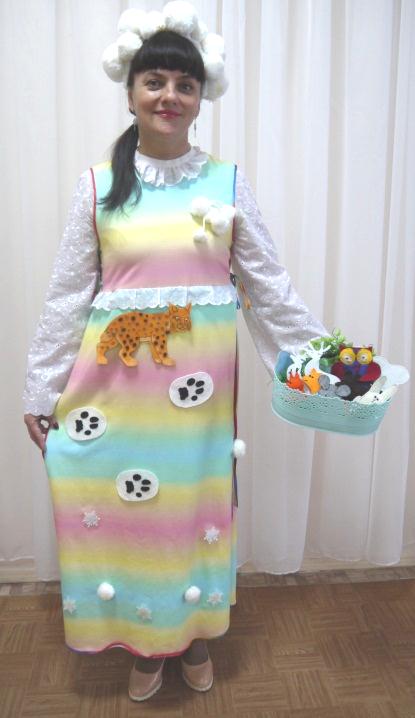 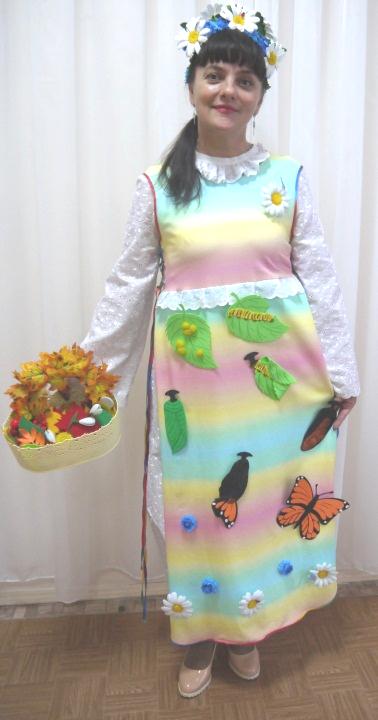 6.  Фото пособия:7. Аннотация к пособию- основные задачи:1. Формировать, обобщать и систематизировать знания детей о флоре и фауне Архангельской области.2. Развивать познавательный интерес, психические процессы, взаимодействие в команде сверстников в условиях дидактической игры.3. Воспитывать желание бережно относиться к природе и охранять ее.								фото 1			фото 2- возраст детей, на которых ориентированно пособие: 5-7 лет- материалы, используемые для создания пособия: ткань из хлопка, фоамиран, синельная проволока, фетр, цветной мягкий пластик, мех, шерсть для валяния, готовые декоративные элементы.-краткое описание пособия: пособие представляет собой ролевой костюм для взрослого (рубаха, фартук, венки по временам года), который включает в себя комплект дидактических игр: «Пищевые цепочки», «Доктора леса» и др. В комплект входят наборы: зверей, птиц, насекомых, рыб, растений Архангельской области. Фартук служит двухсторонним полем,  на котором дети могут самостоятельно располагать объекты для предстоящей игры, викторины, исследования.Например:1. «По следам животных» (запись под фото 1)Цель: Закрепление знаний у детей о внешнем виде животного и его следеНа фартуке располагаются следы животных, дети определяют след животного, описывают внешний вид животного, которому принадлежит след, и прикрепляют животное на фартук.2. «Что сначала, что потом» (запись под фото 2)Цель: Исследование эволюции животных.Дети на одной и другой стороне фартука  прикрепляют варианты этапов развития (эволюции) любого животного, проверяют друг друга. Если допущена ошибка - проводят исследование и доказывают.